Республика КарелияСовет Кондопожского муниципального районаРЕШЕНИЕIII заседание                                                                                    XXVIII созываот 29 ноября 2018 года №4 город  Кондопога	        В соответствии со статьями 31, 32, 33 Градостроительного кодекса Российской Федерации, руководствуясь приказом Минэкономразвития России от 01.09.2014 г. № 540 «Об утверждении классификатора видов разрешенного использования земельных участков», Совет Кондопожского муниципального района решил:Утвердить изменения в статью 6 и статью 16 Правил землепользования и застройки Гирвасского сельского поселения, а именно:  Дополнить пункт 1 «основные виды разрешенного использования земельных участков и объектов капитального строительства» статьи 6 «Зона индивидуальной жилой застройки (Ж-1)»раздела 1 части III Правил землепользования и застройки Гирвасского сельского поселения  таблицы:строкой следующего содержания:Дополнить пункт 1 «основные виды разрешенного использования земельных участков и объектов капитального строительства» статьи 16 «Зона сельскохозяйственных угодий (СХ-1)»раздела 5 части III Правил землепользования и застройки Гирвасского сельского поселения  таблицы:строкой следующего содержания:Опубликовать настоящее решение в средствах массовой информации и разместить на официальном сайте Администрации Кондопожского муниципального района.Настоящее решение вступает в силу со дня его официального опубликования. Глава Кондопожского муниципального района                          Т.Б. ИванихинаО внесении изменений в Правилаземлепользования и застройкиГирвасского сельского поселенияВИДЫ РАЗРЕШЕННОГО ИСПОЛЬЗОВАНИЯ ЗЕМЕЛЬНЫХ УЧАСТКОВВИДЫ РАЗРЕШЕННОГО ИСПОЛЬЗОВАНИЯ ЗЕМЕЛЬНЫХ УЧАСТКОВПРЕДЕЛЬНЫЕ РАЗМЕРЫ ЗЕМЕЛЬНЫХ УЧАСТКОВ И ПРЕДЕЛЬНЫЕ ПАРАМЕТРЫРАЗРЕШЕННОГО СТРОИТЕЛЬСТВАКодНаименование/ ОписаниеПРЕДЕЛЬНЫЕ РАЗМЕРЫ ЗЕМЕЛЬНЫХ УЧАСТКОВ И ПРЕДЕЛЬНЫЕ ПАРАМЕТРЫРАЗРЕШЕННОГО СТРОИТЕЛЬСТВА3.1Коммунальное обслуживаниеРазмещение объектов капитального строительства в целях обеспечения физических и юридических лиц коммунальными услугами, в частности: поставки воды, тепла, электричества, газа, предоставления услуг связи, отвода канализационных стоков, очистки и уборки объектов недвижимости (котельных, водозаборов, очистных сооружений, насосных станций, водопроводов, линий электропередач, трансформаторных подстанций, газопроводов, линий связи, телефонных станций, канализаций, стоянок, гаражей и мастерских для обслуживания уборочной и аварийной техники, а также зданий или помещений, предназначенных для приема физических и юридических лиц в связи с предоставлением им коммунальных услуг)минимальная/максимальная площадь земельных участков   – не установлена;максимальное количество этажей объектов капитального строительства – 2 этажа;максимальная высота объекта капитального строительства от уровня земли до верха перекрытия последнего этажа (или конька кровли) – ; максимальный процент застройки в границах земельного участка – 60%, за исключением линейных объектов;минимальные отступы от границ смежных  земельных участков – ., от фронтальной границы участка – . (за исключением линейных объектов);минимальный процент озеленения 10% от площади земельного участка, за исключением линейных объектов.ВИДЫ РАЗРЕШЕННОГО ИСПОЛЬЗОВАНИЯ ЗЕМЕЛЬНЫХ УЧАСТКОВВИДЫ РАЗРЕШЕННОГО ИСПОЛЬЗОВАНИЯ ЗЕМЕЛЬНЫХ УЧАСТКОВПРЕДЕЛЬНЫЕ РАЗМЕРЫ ЗЕМЕЛЬНЫХ УЧАСТКОВ И ПРЕДЕЛЬНЫЕ ПАРАМЕТРЫРАЗРЕШЕННОГО СТРОИТЕЛЬСТВАКодНаименование/ ОписаниеПРЕДЕЛЬНЫЕ РАЗМЕРЫ ЗЕМЕЛЬНЫХ УЧАСТКОВ И ПРЕДЕЛЬНЫЕ ПАРАМЕТРЫРАЗРЕШЕННОГО СТРОИТЕЛЬСТВА3.1Коммунальное обслуживаниеРазмещение объектов капитального строительства в целях обеспечения физических и юридических лиц коммунальными услугами, в частности: поставки воды, тепла, электричества, газа, предоставления услуг связи, отвода канализационных стоков, очистки и уборки объектов недвижимости (котельных, водозаборов, очистных сооружений, насосных станций, водопроводов, линий электропередач, трансформаторных подстанций, газопроводов, линий связи, телефонных станций, канализаций, стоянок, гаражей и мастерских для обслуживания уборочной и аварийной техники, а также зданий или помещений, предназначенных для приема физических и юридических лиц в связи с предоставлением им коммунальных услуг)минимальная/максимальная площадь земельных участков   – не установлена;максимальное количество этажей объектов капитального строительства – 2 этажа;максимальная высота объекта капитального строительства от уровня земли до верха перекрытия последнего этажа (или конька кровли) – ; максимальный процент застройки в границах земельного участка – 60%, за исключением линейных объектов;минимальные отступы от границ смежных  земельных участков – ., от фронтальной границы участка – . (за исключением линейных объектов);минимальный процент озеленения 10% от площади земельного участка, за исключением линейных объектов.1.13РыбоводствоОсуществление хозяйственной деятельности, связанной с разведением и (или) содержанием, выращиванием объектов рыбоводства (аквакультуры);размещение зданий, сооружений, оборудования, необходимых для осуществления рыбоводства (аквакультуры)минимальная площадь земельного участка –  не установлено;максимальная площадь земельного участка – не установлено.минимальные отступы от границ смежных земельных участков – ., от фронтальной границы участка – .максимальное количество этажей – 1 этажмаксимальный процент застройки в границах земельного участка – 30%минимальный процент озеленения – 15% от площади земельного участка.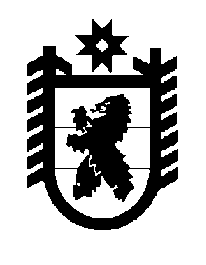 